K-Note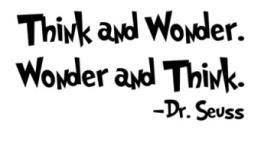 Please return daily in the blue homework folder.Week of September 16 - 20Monday NightOur story for the week is I Am.  (Pre-decodable Book #7)I added am to the sight words we are practicing.Tuesday NightShow-n-tell is tomorrow.  Bring something that starts with LETTER R.  The R treat is Rolos.Picture day is tomorrow.  If you want to purchase a picture packet, please make sure you either order on-line today or send in the money and picture envelope tomorrow morning.  Kindergarten is usually the first group to get their pictures taken.Wednesday NightI will be gone in the afternoon on Thursday.  Please call Jayme for any bus/pick-up changes for your child.Thursday NightFriday NightThis is what we are learning about this week in school.In Writing, we are practicing our last name and the letter R.In Reading, our story for the week is (#7 Pre-decodable) I Am.In Phonemic Awareness, we are practicing:  rhyming words, beginning sounds, blending compound words, final sounds, segmenting compound words, substituting a word to create a new compound word, adding words at the end of a word to create a compound word, deleting a word from a compound word to find the single word, and language awareness.In Math, we are learning about:  ordering numbers 4 & 5 to answer “how many” questions; answering and making drawings of decompositions with totals of 4 & 5 without equations; counting 4 – 6 objects in vertical, horizontal, linear, and array configurations; matching 6 objects to the number 6; and writing numbers 0 – 5.In Science, we are learning about apples.In Art, we made a capital R rabbit and a lowercase r rocket.During story time, I’m reading books about the rain forest and animals that live in the rain forest.**The OCEA will have a fundraiser at the Oakdale Country Kitchen on Thursday, September 26 from 5 - 9 pm.**The OCEA Little Caesar’s pizza fundraiser orders are due by Friday. **Picture day is Wednesday.